Transportador de Cadena：Especificación：W1000*8000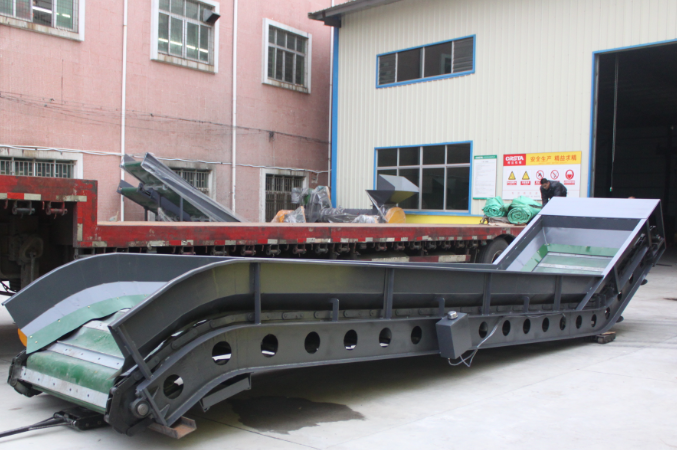 Tamaño total：Largo 8500 * Ancho 1500 * Alto 3000Ancho interior：1000mmMotor principal：7,5kw-4Espesor del tablero lateral: 3 mmGrosor de la cinta: PVC de 5 mm de grosorMaterial del bastidor: viga en I de acero 250#.Velocidad de rotación: 25r/minPeso de la máquina: 4 toneladas aprox.Precio: 85000.00Tromel：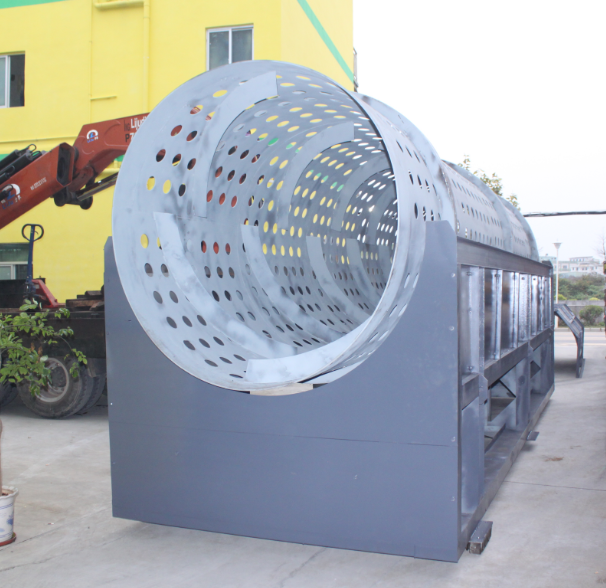 Especificación：¢1000*5000	Tamaño total：Largo 5200 * Ancho 1000* Alto 2500mmMotor principal：7,5kw-4Espesor del cuerpo del tambor: 6mmTamaño de orificios de la criba: 40 mm (puede personalizarse según los requerimientos del cliente)Grosor de la cinta: PVC de 5 mm de grosorMaterial del bastidor: canal de acero 140# y viga en I de 200#. Velocidad de rotación: 25r/minPeso de la máquina: 3 toneladas aprox.Precio: 155000,00Panel de control eléctrico：Tamaño total：800*400*1600Equipado con dos inversores, protección contra sobrecarga, y con inicio retardado por sobrecargaPrecio：6000.00El precio cotizado es un precio EXW, no incluye impuestos ni costos de flete. 